Место проведения ГПОУ ЯО Пошехонский аграрно-политехнический колледж152 850 Ярославская область  г. Пошехонье, ул. Советская, д. 25    (848546) 2-12-07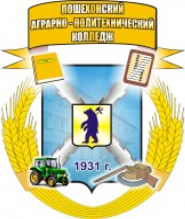 ГПОУ ЯО Пошехонский аграрно-политехнический колледжПРОГРАММА II межрегиональная научно-практическая конференция «Актуальные вопросы образования и воспитания обучающихся с разными стартовыми возможностями» среди педагогических работников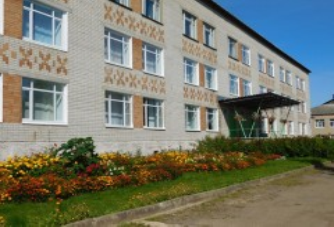 17 апреля 2019 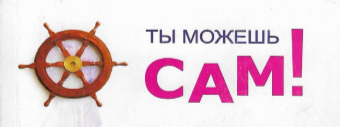 Программа   конференции0930—1000   Регистрация участников                              (фойе колледжа)
1000 —1030   Кофе-пауза (кабинет № 29)1030—1100     Открытие олимпиады, конференции (актовый зал) 1100—1230   Работа конференции1230  —1300   Обед (столовая)
1300—1330   Подведение итогов (актовый зал) Участие в конференции подтверждается свидетельством  участника.Конференция (кабинет № 29  1100) Ведущая: Орлова Елена Юрьевна, кандидат физико-математических наук, методист, преподавательДокладчики: 1.Внедрение проектного управления в профессиональной образовательной организации для создания системы педагогического сопровождения студентов с нарушением интеллекта. Викторович Ольга Николаевна, директор ГПОУ ЯО Пошехонский аграрно-политехнический колледж 2.Адаптация студентов с ОВЗ VIII вида в колледже. Козлова Любовь Юрьевна, преподаватель ГПОУ ЯО Пошехонский аграрно-политехнический колледж 3.Современные образовательные технологии в обучении и воспитании детей с особыми образовательными потребностями. Лужина Светлана Анатольевна, директор ГОУ ЯО «Пошехонская Школа – Интернат»4.Экскурсия как средство социализации обучающихся с ОВЗ на уроках социально-бытовой ориентировки. Миронова Елена Александровна, учитель социально-бытовой ориентировке МБОУ «Специальная (коррекционная) общеобразовательная школа № 38 г. Череповца     5.Формирование жизненной компетенции у обучающихся с нарушениями интеллекта на уроках курса социально-бытовой ориентировки. Шахова Татьяна Константиновна, учитель социально-бытовой ориентировке МБОУ «Специальная (коррекционная) общеобразовательная школа № 38 г. Череповца     6.Развитие коммуникативной компетенции у обучающихся с ОВЗ. Сергеева Любовь Аркадьевна, мастер производственного обучения ГПОУ ЯО Переславский колледж им. А. Невского7.Самооценка как фактор достижения результатов в конкурсе World Skills Russia для учащихся с ОВЗ. Силина Татьяна Александровна, педагог-психолог, ГПОУ ЯО Рыбинский колледж городской инфраструктуры8.Мультисенсорный подход в обучении лиц с ОВЗ по профессии «Штукатур, маляр». Климов Алексей Владимирович, мастер производственного обучения по профессии «Штукатур, маляр», «Мастер отделочных строительных работ», ГПОУ ЯО Гаврилов-Ямский политехнический колледж9. Психолого-педагогическое сопровождение обучающихся с ограниченными возможностями здоровья в условиях профессионального колледжа. Надточей Наталья Владимировна, руководитель Центра профессиональной реабилитации обучающихся с ОВЗ и инвалидов ГПОАУ ЯО Заволжский политехнический колледж10.Возможности ресурсного учебно-методического центра в развитии инклюзивного профессионального образования инвалидов и лиц с ОВЗ. Кринкина Светлана Константиновна, руководитель РУМЦ  ГПОУ ЯО Ярославский колледж управления и профессиональных технологий